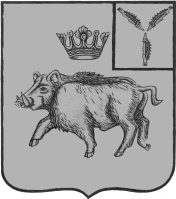 СОВЕТБАРНУКОВСКОГО МУНИЦИПАЛЬНОГО ОБРАЗОВАНИЯ БАЛТАЙСКОГО МУНИЦИПАЛЬНОГО РАЙОНАСАРАТОВСКОЙ ОБЛАСТИДевятое заседание Совета депутатовЧетвертого созываРЕШЕНИЕот 24.01.2024 №35с. БарнуковкаО внесении изменений в решение СоветаБарнуковского муниципальногообразования от 31.01.2018 №253 Об утверждении Положения об оплате труда водителей пожарных машин Барнуковского муниципального образования»      В целях упорядочения оплаты труда работников, занимающих должности, не являющиеся должностями муниципальной службы и осуществляющих техническое обеспечение администрации Барнуковского муниципального образования и работников, осуществляющих профессиональную деятельность по профессиям рабочих, руководствуясь статьей 21Устава Барнуковского муниципального образования Балтайского муниципального района Саратовской области, Совет Барнуковского муниципального образования РЕШИЛ:     1. Внести в решение Совета Барнуковского муниципального образования от 31.01.2018 №253 «Об утверждении Положения об оплате труда водителей пожарных машин Барнуковского муниципального образования»(с изменениями от 06.10.2020 №156, от 12. 11.2021№235, от 26.05.2022 №284) следующие изменения:1. Пункт 4.2. положения изложить в новой редакции:«Выплаты за интенсивность и высокие результаты работы на постоянной основе устанавливаются в размере до 350 процентов должностного оклада работникам, принимающим участие в предупреждении и тушении пожаров.При начислении выплат за интенсивность и высокие результаты работы учитывается интенсивность и напряженность работы, особый режим работы, обеспечение высокого уровня оперативно-технической готовности, время реагирования в соответствии с установленными нормативами.Указанная выплата входит в состав заработной платы работника и выплачивается ежемесячно пропорционально отработанному времени.Выплата за интенсивность и высокие результаты труда не выплачивается или ее размер может быть снижен при ненадлежащем исполнении должностных обязанностей, а также в случае нарушения работником трудовой дисциплины.Изменение размера выплаты оформляется нормативным актом Администрации».2. Настоящее решение вступает в силу со дня его подписания и распространяется на правоотношения,  возникшие с  01января 2024 года.3. Контроль за исполнением настоящего решения возложить на постоянную комиссию Совета Барнуковского муниципального образования по бюджетной политике и налогам.Глава Барнуковскогомуниципального образования                                   Д.А.Гущин